Załącznik nr 4 do SZPrzykładowa wizualizacja biletów jednorazowych/krótkookresowych oraz blankietu biletu długookresowegoBilety typu A 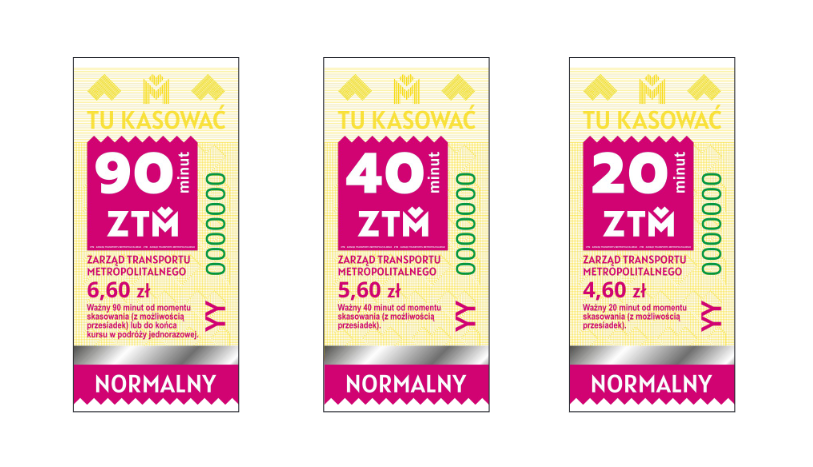 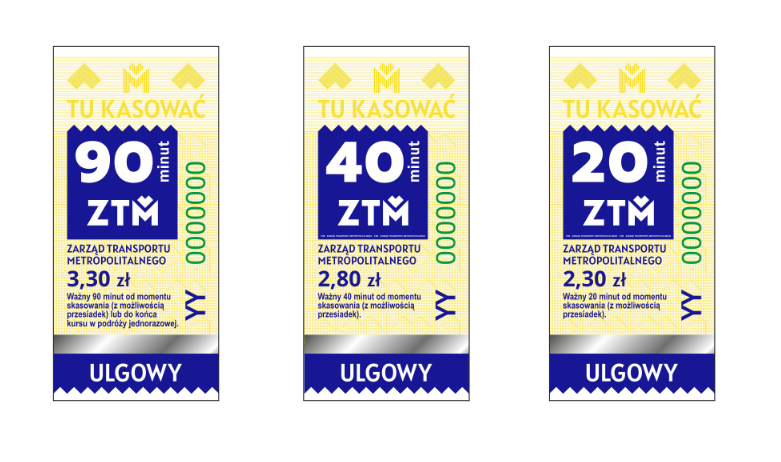 Bilet typu B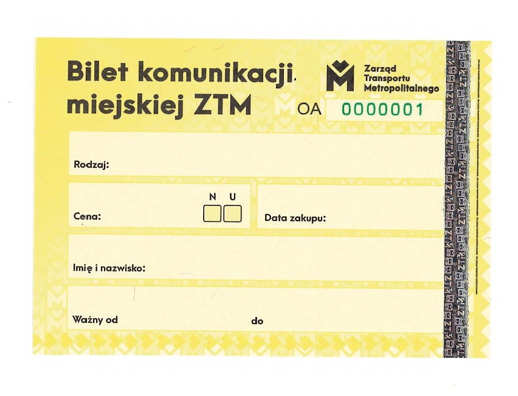 